О внесении изменений в постановление администрации города Сосновоборска от 11.11.2022 № 1682 «Об утверждении муниципальной программы «Культура города Сосновоборска»В целях закрепления изменений объёма финансирования подпрограмм муниципальной программы  «Культура города Сосновоборска», в соответствии со ст. 16 Федерального закона от 06.10.2003 № 131-ФЗ «Об общих принципах организации местного самоуправления в Российской Федерации», ст. 179 Бюджетного кодекса Российской Федерации, постановлением администрации г.Сосновоборска от 18.09.2013 № 1564 «Об утверждении Порядка принятия решений и разработке муниципальных программ города Сосновоборска, их формировании и реализации», в связи с принятием постановления Правительства Красноярского края от 10.05.2023 № 360-п «Об утверждении распределения в 2023 году субсидий бюджетам муниципальных образований Красноярского  края для постоянно действующих коллективов самодеятельного художественного творчества Красноярского края (любительских творческих коллективов) на поддержку творческих фестивалей и конкурсов, в том числе для детей и молодёжи», закона Красноярского края от 20.04.2023 № 5-1744 «О внесении изменений в закон Красноярского края «О краевом бюджете на 2023 год и плановый период 2024-2025 годов», выделением денежных средств из местного бюджета на проведение мероприятий, приуроченных к празднованию Дня города, руководствуясь статьями 24, 26, 38 Устава города Сосновоборска Красноярского края, ПОСТАНОВЛЯЮ1. Внести следующие изменения в постановление администрации города Сосновоборска от 11 ноября 2022 года № 1682 «Об утверждении муниципальной программы «Культура города Сосновоборска»:1.1. В приложении № 1 к постановлению «Паспорт муниципальной программы» раздел «Ресурсное обеспечение Программы» изложить в новой редакции:1.2.  приложение № 1 к муниципальной программе «Культура города Сосновоборска» изложить в новой редакции согласно приложению 1 к настоящему постановлению;1.3. приложение № 2 к муниципальной программе «Культура города Сосновоборска» изложить в новой редакции согласно приложению 2 к настоящему постановлению;1.4. приложение № 3 к муниципальной программе «Культура города Сосновоборска» изложить в новой редакции согласно приложению 3 к настоящему постановлению;1.5. в приложении № 4 к муниципальной программе «Культура города Сосновоборска» в паспорте подпрограммы 1 «Развитие библиотечного и музейного дела» раздел «Объемы и источники финансирования подпрограммы» изложить в следующей редакции:	1.6. в приложении № 4 пункт 2.7. «Обоснование финансовых, материальных и трудовых затрат (ресурсное обеспечение подпрограммы) с указанием источников финансирования» раздела 2 «Основные разделы Подпрограммы» подпрограммы 1 «Развитие библиотечного и музейного дела» изложить в новой редакции:	Общий объем финансирования подпрограммы – 61 832,670 тыс. руб., в том числе по годам:2023 год – 23 543,462 тыс. руб.;2024 год – 19 144,604 тыс. руб.;2025 год – 19 144, 604тыс. руб.Общий объем финансирования за счет средств федерального бюджета – 51, 693 тыс. руб., из них по годам:2023 год – 17, 394 тыс. руб.;2024 год – 17, 394 тыс. руб.;2025 год – 16, 905 тыс. руб.Общий объем финансирования за счет средств краевого бюджета – 106, 107 тыс. руб., из них по годам:2023 год – 35, 206 тыс. руб.;2024 год – 35, 206 тыс. руб.;2025 год – 35, 695 тыс. руб.Общий объем финансирования за счет средств муниципального бюджета – 57 028,470 тыс. руб., из них по годам:2023 год – 21 944,462 тыс. руб.;2024 год – 17 542, 004 тыс. руб.;2025 год – 17 542, 004 тыс. руб.Общий объем финансирования из внебюджетных источников – 4 646, 400 тыс. руб., из них по годам:2023 год – 1 546, 400 тыс. руб.;2024 год – 1 550, 000 тыс. руб.;2025год – 1 550,000 тыс. руб.	1.7. приложение № 2 к подпрограмме 1 «Развитие библиотечного 
и музейного дела», реализуемой в рамках муниципальной программы «Культура города Сосновоборска» изложить в новой редакции согласно приложению 4 к настоящему постановлению;	1.8. в приложении № 5 к муниципальной программе «Культура города Сосновоборска» в паспорте подпрограммы 2 «Развитие дополнительного образования в области культуры и искусства» раздел «Объемы и источники финансирования подпрограммы» изложить в следующей редакции:1.9. В приложении № 5 к муниципальной программе «Культура 
города Сосновоборска» пункт 2.7. «Обоснование финансовых, материальных и трудовых затрат (ресурсное обеспечение подпрограммы) с указанием источников финансирования» раздела 2 «Основные разделы Подпрограммы» подпрограммы 2 «Развитие дополнительного образования в области культуры и искусства» изложить в новой редакции:	«Финансовое обеспечение реализации мероприятий подпрограммы осуществляется за счет средств муниципального бюджета, краевого и внебюджетных источников финансирования.Общий объем финансирования подпрограммы – 82 528,622 в том числе по годам: 2023 год – 28 541,286 тыс. руб.;2024 год – 26 993,668 тыс. руб.;2025 год – 26 993,668 тыс. руб.Общий объем финансирования за счет средств федерального бюджета – 0,00  тыс. рублей, из них по годам:2023 год – 0,00 тыс. руб.;2024 год – 0,00 тыс. руб.;2025 год – 0,00 тыс. руб.Общий объем финансирования за счет средств краевого бюджета – 0,00 тыс. руб., из них по годам:2023 год – 0,0 тыс. руб.;2024 год – 0,00 тыс. руб.;2025 год – 0,00 тыс. руб.Общий объем финансирования за счет средств муниципального бюджета – 75328,622 тыс. рублей, из них по годам:2023 год – 26 141,286 тыс. руб.;2024 год – 24 593,668 тыс. руб.;2025 год – 24 593,668 тыс. руб.Общий объем финансирования из внебюджетных источников 7 200, 00 тыс. руб., в том числе по годам:2023 год – 2 400, 00 тыс. руб.;2024 год – 2 400,00 тыс. руб.;2025 год – 2 400,00 тыс. руб.1.10. приложение № 2 к подпрограмме 2 «Развитие дополнительного образования в области культуры  и искусства», реализуемой в рамках муниципальной программы «Культура города Сосновоборска» изложить в новой редакции согласно приложению 5 к настоящему постановлению;	1.11. приложение № 6 к муниципальной программе «Культура города Сосновоборска» в паспорте подпрограммы 3 «Искусство и народное творчество» раздел «Объемы и источники финансирования подпрограммы» изложить в следующей редакции:	1.12. в приложении № 6 к муниципальной программе «Культура города Сосновоборска» пункт 2.7. «Обоснование финансовых, материальных и трудовых затрат (ресурсное обеспечение подпрограммы) с указанием источников финансирования» раздела 2 «Основные разделы Подпрограммы» подпрограммы 3 «Искусство и народное творчество» изложить в следующей редакции:Общий объем финансирования подпрограммы – 96 585,965 тыс.руб., из них по годам:2023 год – 43 218,221 тыс. руб.;2024 год – 26 701, 572 тыс. руб.;2025 год – 26 666,172 тыс. руб. Общий объем финансирования за счет средств федерального бюджета – 0,00 руб., из них по годам:2023 год –0,00 тыс. руб.;2024 год – 0, 00 тыс. руб.;2025 год – 0,00 тыс. руб.Общий объем финансирования за счет средств краевого бюджета – 198, 000 руб., из них по годам:2023 год – 198,000 тыс. руб.;2024 год – 0,00 тыс. руб.;2025 год – 0,00 тыс. руб. Общий объем финансирования за счет средств муниципального бюджета – 85 089, 865 руб., из них по годам:2023 год – 36 561,121 тыс. руб.;2024 год – 24 282, 072 тыс. руб.;2025 год – 24 246, 672 тыс. руб.Общий объем финансирования из внебюджетных источников – 11 298,100 тыс. руб., в том числе по годам:2023 год – 6 459,100 тыс. руб.;2024 год – 2 419,500 тыс. руб.;2025 год – 2 419,500 тыс. руб.1.13. приложение № 2 к подпрограмме 3 «Искусство и народное творчество», реализуемой в рамках муниципальной программы «Культура города Сосновоборска» изложить в новой редакции согласно приложению 6 к настоящему постановлению;1.14 в приложении № 7 к муниципальной программе «Культура города Сосновоборска» в паспорте подпрограммы 4 «Обеспечение условий реализации программы и прочие мероприятия» раздел «Объемы и источники финансирования подпрограммы» изложить в следующей редакции:	1.15. в приложении № 7 к муниципальной программе «Культура города Сосновоборска» пункт 2.7. «Обоснование финансовых, материальных и трудовых затрат (ресурсное обеспечение подпрограммы) с указанием источников финансирования» раздела 2 «Основные разделы Подпрограммы» подпрограммы 4 «Обеспечение условий реализации программы и прочие мероприятия» изложить в следующей редакции:Общий объем финансирования подпрограммы – 305 782,148 тыс. руб., из них по годам:2023 год – 103 716,846 тыс. рублей;2024 год – 103 532, 651 тыс. рублей;2025 год – 98 532, 651 тыс. рублей.Общий объем финансирования за счет средств краевого бюджета – 0,00 тыс. рублей, из них по годам:2023 год – 0, 00 тыс. рублей;2024 год – 0,00 тыс. рублей;2025 год – 0,00 тыс. рублей.                Общий объем финансирования за счет средств муниципального бюджета –305 782,148 тыс. руб., из них по годам:2023 год – 103 716,846 тыс. рублей;2024 год – 103 532, 651 тыс. рублей;2025 год – 98 532, 651 тыс. рублей.1.16. приложение № 2 к подпрограмме 4 «Обеспечение условий реализации программы и прочие мероприятия», реализуемой в рамках муниципальной программы «Культура города Сосновоборска» изложить в новой редакции согласно приложению 7 к настоящему постановлению.2. Постановление вступает в силу после официального опубликования в городской газете «Рабочий».3. Контроль за исполнением постановления возложить на заместителя Главы города по социальным вопросам (Романенко Е.О.).Глава города Сосновоборска                                                             А.С. КудрявцевИнформация о распределении планируемых расходов по отдельным мероприятиям программы, подпрограммам муниципальной программы «Культура города Сосновоборска»Приложение №2к постановлению администрации города Сосновоборскаот 04.07.2023 №885Приложение № 2к муниципальной программе «Культура города Сосновоборска»Информация о ресурсном обеспечении и прогнозной оценке расходов на реализацию целей муниципальной программы «Культура города Сосновоборска» с учетом источников финансирования, в том числе средств федерального бюджета, бюджета субъекта РФ и муниципального бюджета и внебюджетных источников финансированияПриложение №3к постановлению администрации города Сосновоборскаот 04.07.2023 №885Приложение № 3к муниципальной программе «Культура города Сосновоборска»Прогноз сводных показателей муниципальных заданийПеречень мероприятий подпрограммы «Развитие библиотечного и музейного дела»Перечень мероприятий подпрограммы «Развитие дополнительного образования в области культуры и искусства»Перечень мероприятий подпрограммы «Искусство и народное творчество»Перечень мероприятий подпрограммы «Обеспечение условий реализации программы и прочие мероприятия»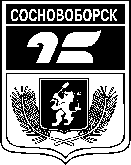 АДМИНИСТРАЦИЯ ГОРОДА СОСНОВОБОРСКАПОСТАНОВЛЕНИЕ 04 июля 2023                                                                                                                               № 885АДМИНИСТРАЦИЯ ГОРОДА СОСНОВОБОРСКАПОСТАНОВЛЕНИЕ 04 июля 2023                                                                                                                               № 885Ресурсное обеспечение ПрограммыОбщий объем финансирования Программы – 546 729,405 тыс. руб., в том числе по годам:2023 – 199 019,815 тыс. руб.;2024 – 176 372, 495 тыс. руб.;2025 – 171 337, 095 тыс. руб.Общий объем финансирования Программы за счет средств муниципального бюджета – 523 229,105 тыс. руб., в том числе по годам:2023 – 188 363,715 тыс. руб.;2024 – 169 950,395тыс. руб.;2025 – 164 914,995тыс. руб.Общий объем финансирования Программы за счет средств федерального бюджета – 51, 693 тыс. руб., в том числе по годам:2023 – 17, 394 тыс. руб.;2024 – 17, 394 тыс. руб.;2025 – 16, 905 тыс. руб.Общий объем финансирования Программы за счет краевого бюджета 304,107 тыс. руб., в том числе по годам:2023 – 233,206 тыс. руб.;2024 – 35, 206 тыс. руб.;2025 – 35,695 тыс. руб.Общий объем финансирования за счет внебюджетных источников – 23 144,500 тыс. руб., в том числе по годам:2023 – 10 405,500 тыс. руб.;2024 – 6 369, 500 тыс. руб.;2025 – 6 369, 500 тыс. руб.Объемы 
и источники финансирования подпрограммыОбщий объем финансирования подпрограммы – 61 832,670 тыс. руб., в том числе по годам:2023 год – 23 543,462 тыс. руб.;2024 год – 19 144,604 тыс. руб.;2025 год – 19 144, 604тыс. руб.Общий объем финансирования за счет средств федерального бюджета – 51, 693 тыс. руб., из них по годам:2023 год – 17, 394 тыс. руб.;2024 год – 17, 394 тыс. руб.;2025 год – 16, 905 тыс. руб.Общий объем финансирования за счет средств краевого бюджета – 106, 107 тыс. руб., из них по годам:2023 год – 35, 206 тыс. руб.;2024 год – 35, 206 тыс. руб.;2025 год – 35, 695 тыс. руб.Общий объем финансирования за счет средств муниципального бюджета – 57 028,470 тыс. руб., из них по годам:2023 год – 21 944,462 тыс. руб.;2024 год – 17 542, 004 тыс. руб.;2025 год – 17 542, 004 тыс. руб.Общий объем финансирования из внебюджетных источников – 4 646, 400 тыс. руб., из них по годам:2023 год – 1 546, 400 тыс. руб.;2024 год – 1 550, 000 тыс. руб.;2025год – 1 550,000 тыс. руб.Объемы и источники финансирования подпрограммыОбщий объем финансирования подпрограммы – 82 528,622 в том числе по годам: 2023 год – 28 541,286 тыс. руб.;2024 год – 26 993,668 тыс. руб.;2025 год – 26 993,668 тыс. руб.Общий объем финансирования за счет средств федерального бюджета – 0,00  тыс. рублей, из них по годам:2023 год – 0,00 тыс. руб.;2024 год – 0,00 тыс. руб.;2025 год – 0,00 тыс. руб.Общий объем финансирования за счет средств краевого бюджета – 0,00 тыс. руб., из них по годам:2023 год – 0,0 тыс. руб.;2024 год – 0,00 тыс. руб.;2025 год – 0,00 тыс. руб.Общий объем финансирования за счет средств муниципального бюджета – 75328,622 тыс. рублей, из них по годам:2023 год – 26 141,286 тыс. руб.;2024 год – 24 593,668 тыс. руб.;2025 год – 24 593,668 тыс. руб.Общий объем финансирования из внебюджетных источников 7 200, 00 тыс. руб., в том числе по годам:2023 год – 2 400, 00 тыс. руб.;2024 год – 2 400,00 тыс. руб.;2025 год – 2 400,00 тыс. руб.Объемы и источники финансирования подпрограммыОбщий объем финансирования подпрограммы – 96 585,965 тыс.руб., из них по годам:2023 год – 43 218,221 тыс. руб.;2024 год – 26 701, 572 тыс. руб.;2025 год – 26 666,172 тыс. руб. Общий объем финансирования за счет средств федерального бюджета – 0,00 руб., из них по годам:2023 год –0,00 тыс. руб.;2024 год – 0, 00 тыс. руб.;2025 год – 0,00 тыс. руб.Общий объем финансирования за счет средств краевого бюджета – 198, 000 руб., из них по годам:2023 год – 198,000 тыс. руб.;2024 год – 0,00 тыс. руб.;2025 год – 0,00 тыс. руб. Общий объем финансирования за счет средств муниципального бюджета – 85 089, 865 руб., из них по годам:2023 год – 36 561,121 тыс. руб.;2024 год – 24 282, 072 тыс. руб.;2025 год – 24 246, 672 тыс. руб.Общий объем финансирования из внебюджетных источников – 11 298,100 тыс. руб., в том числе по годам:2023 год – 6 459,100 тыс. руб.;2024 год – 2 419,500 тыс. руб.;2025 год – 2 419,500 тыс. руб.Объемы и источники финансирования подпрограммыОбщий объем финансирования подпрограммы – 305 782,148 тыс. руб., из них по годам:2023 год – 103 716,846 тыс. рублей;2024 год – 103 532, 651 тыс. рублей;2025 год – 98 532, 651 тыс. рублей.Общий объем финансирования за счет средств краевого бюджета – 0,00 тыс. рублей, из них по годам:2023 год – 0, 00 тыс. рублей;2024 год – 0,00 тыс. рублей;2025 год – 0,00 тыс. рублей.                Общий объем финансирования за счет средств муниципального бюджета –305 782,148 тыс. руб., из них по годам:2023 год – 103 716,846 тыс. рублей;2024 год – 103 532, 651 тыс. рублей;2025 год – 98 532, 651 тыс. рублей.Приложение №1к постановлению администрации города Сосновоборскаот 04.07.2023 №885Приложение № 1к муниципальной программе «Культура города Сосновоборска»Статус (муниципальная программа, подпрограмма)Наименование  программы, подпрограммыНаименование ГРБСКод бюджетной классификацииКод бюджетной классификацииКод бюджетной классификацииКод бюджетной классификацииРасходы (тыс. руб.), годыРасходы (тыс. руб.), годыРасходы (тыс. руб.), годыРасходы (тыс. руб.), годыСтатус (муниципальная программа, подпрограмма)Наименование  программы, подпрограммыНаименование ГРБСГРБСРзЦСРВРочередной финансовый годпервый год планового периода второй год планового периодаИтого на периодСтатус (муниципальная программа, подпрограмма)Наименование  программы, подпрограммыНаименование ГРБСГРБСПрЦСРВРочередной финансовый годпервый год планового периода второй год планового периодаИтого на периодМуниципальная программа«Культура города Сосновоборска»всего расходные обязательства по программеXXXX199 019,815176 372,495171 337,095546 729,405Муниципальная программа«Культура города Сосновоборска»в том числе ГРБС:XXXXМуниципальная программа«Культура города Сосновоборска»УКСТМ062XXX199 019,815176 372,495171 337,095546 729,405Подпрограмма 1Развитие библиотечного и музейного делавсего расходные обязательства по программеXXXX23 543,46219 144,60419 144,60461 832,670Подпрограмма 1Развитие библиотечного и музейного делав том числе ГРБС:XXXXПодпрограмма 1Развитие библиотечного и музейного делаУКСТМ062XXX23 543,46219 144,60419 144,60461 832,670Подпрограмма 2Развитие дополнительного образования в области культуры и искусстввсего расходные обязательства по программеXXXX28 541,28626 993,66826 993,66882 528,622Подпрограмма 2Развитие дополнительного образования в области культуры и искусствв том числе ГРБС:XXXXПодпрограмма 2Развитие дополнительного образования в области культуры и искусствУКСТМ062XXX28 541,28626 993,66826 993,66882 528,622Подпрограмма 3Искусство и народное творчествовсего расходные обязательства по программеXXXX43 218,22126 701,57226 666,17296 585,965Подпрограмма 3Искусство и народное творчествов том числе ГРБС:XXXXПодпрограмма 3Искусство и народное творчествоУКСТМ062XXX43 218,22126 701,57226 666,17296 585,965Подпрограмма 4Обеспечение условий реализации программы и прочие мероприятиявсего расходные обязательства по программеXXXX103 716,846103 532,65198 532,651305 782,148Подпрограмма 4Обеспечение условий реализации программы и прочие мероприятияв том числе ГРБС:XXXXПодпрограмма 4Обеспечение условий реализации программы и прочие мероприятияУКСТМ062XXX103 716,846103 532,65198 532,651305 782,148СтатусНаименование муниципальной программы, подпрограммы муниципальной программы, Ответственный исполнитель, соисполнителиИсточники финансированияОценка расходов(тыс. руб.), годыОценка расходов(тыс. руб.), годыОценка расходов(тыс. руб.), годыОценка расходов(тыс. руб.), годыСтатусНаименование муниципальной программы, подпрограммы муниципальной программы, Ответственный исполнитель, соисполнителиИсточники финансированияочередной финансовый год первый год планового периодавторой год планового периода итого на периодМуниципальная программаКультура города Сосновоборска (Ответственный исполнитель УКСТМ)Всего199 019,815176 372,495171 337,095546 729,405Муниципальная программаКультура города Сосновоборска (Ответственный исполнитель УКСТМ)в том числе:Муниципальная программаКультура города Сосновоборска (Ответственный исполнитель УКСТМ)федеральный бюджет17,39417,39416,90551,693Муниципальная программаКультура города Сосновоборска (Ответственный исполнитель УКСТМ)краевой бюджет233,20635,20635,695304,107Муниципальная программаКультура города Сосновоборска (Ответственный исполнитель УКСТМ)внебюджетные источники10 405,5006 369,5006 369,50023 144,500Муниципальная программаКультура города Сосновоборска (Ответственный исполнитель УКСТМ)муниципальный бюджет188 363,715169 950,395164 914,995523 229,105Муниципальная программаКультура города Сосновоборска (Ответственный исполнитель УКСТМ)юридические лица0,0000,0000,0000,000Подпрограмма 1Развитие библиотечного и музейного дела (Ответственный исполнитель УКСТМ)Всего23 543,46219 144,60419 144,60461 832,670Подпрограмма 1Развитие библиотечного и музейного дела (Ответственный исполнитель УКСТМ)в том числе:Подпрограмма 1Развитие библиотечного и музейного дела (Ответственный исполнитель УКСТМ)УКСТМ23 543,46219 144,60419 144,60461 832,670Подпрограмма 1Развитие библиотечного и музейного дела (Ответственный исполнитель УКСТМ)федеральный бюджет17,39417,39416,90551,693Подпрограмма 1Развитие библиотечного и музейного дела (Ответственный исполнитель УКСТМ)краевой бюджет35,20635,20635,695106,107Подпрограмма 1Развитие библиотечного и музейного дела (Ответственный исполнитель УКСТМ)внебюджетные источники1 546,4001 550,0001 550,0004 646,400Подпрограмма 1Развитие библиотечного и музейного дела (Ответственный исполнитель УКСТМ)муниципальный бюджет21 944,46217 542,00417 542,00457 028,470Подпрограмма 1Развитие библиотечного и музейного дела (Ответственный исполнитель УКСТМ)юридические лица0,0000,0000,0000,000Подпрограмма 2Развитие дополнительного образования в области культуры и искусства (Ответственный исполнитель УКСТМ)Всего28 541,28626 993,66826 993,66882 528,622Подпрограмма 2Развитие дополнительного образования в области культуры и искусства (Ответственный исполнитель УКСТМ)в том числе:Подпрограмма 2Развитие дополнительного образования в области культуры и искусства (Ответственный исполнитель УКСТМ)УКСТМ28 541,28626 993,66826 993,66882 528,622Подпрограмма 2Развитие дополнительного образования в области культуры и искусства (Ответственный исполнитель УКСТМ)федеральный бюджет0,0000,0000,0000,000Подпрограмма 2Развитие дополнительного образования в области культуры и искусства (Ответственный исполнитель УКСТМ)краевой бюджет0,0000,0000,0000,000Подпрограмма 2Развитие дополнительного образования в области культуры и искусства (Ответственный исполнитель УКСТМ)внебюджетные источники2 400,0002 400,0002 400,0007 200,000Подпрограмма 2Развитие дополнительного образования в области культуры и искусства (Ответственный исполнитель УКСТМ)муниципальный бюджет26 141,28624 593,66824 593,66875 328,622Подпрограмма 2Развитие дополнительного образования в области культуры и искусства (Ответственный исполнитель УКСТМ)юридические лица0,0000,0000,0000,000Подпрограмма 3Искусство и народное творчество (Ответственный исполнитель УКСТМ)Всего43 218,22126 701,57226 666,17296 585,965Подпрограмма 3Искусство и народное творчество (Ответственный исполнитель УКСТМ)в том числе:Подпрограмма 3Искусство и народное творчество (Ответственный исполнитель УКСТМ)УКСТМ43 218,22126 701,57226 666,17296 585,965Подпрограмма 3Искусство и народное творчество (Ответственный исполнитель УКСТМ)федеральный бюджет0,0000,0000,0000,000Подпрограмма 3Искусство и народное творчество (Ответственный исполнитель УКСТМ)краевой бюджет198,0000,0000,000198,000Подпрограмма 3Искусство и народное творчество (Ответственный исполнитель УКСТМ)внебюджетные  источники6 459,1002 419,5002 419,50011 298,100Подпрограмма 3Искусство и народное творчество (Ответственный исполнитель УКСТМ)муниципальный бюджет36 561,12124 282,07224 246,67285 089,865Подпрограмма 3Искусство и народное творчество (Ответственный исполнитель УКСТМ)юридические лица0,0000,0000,0000,000Подпрограмма 4Обеспечение условий реализации программы и прочие мероприятия (Ответственный исполнитель УКСТМ, соисполнители Финансовое управление администрации  г. Сосновоборска)Всего103 716,846103 532,65198 532,651305 782,148Подпрограмма 4Обеспечение условий реализации программы и прочие мероприятия (Ответственный исполнитель УКСТМ, соисполнители Финансовое управление администрации  г. Сосновоборска)в том числе:Подпрограмма 4Обеспечение условий реализации программы и прочие мероприятия (Ответственный исполнитель УКСТМ, соисполнители Финансовое управление администрации  г. Сосновоборска)УКСТМ103 716,846103 532,65198 532,651305 782,148Подпрограмма 4Обеспечение условий реализации программы и прочие мероприятия (Ответственный исполнитель УКСТМ, соисполнители Финансовое управление администрации  г. Сосновоборска)федеральный бюджет0,0000,0000,0000,000Подпрограмма 4Обеспечение условий реализации программы и прочие мероприятия (Ответственный исполнитель УКСТМ, соисполнители Финансовое управление администрации  г. Сосновоборска)краевой бюджет0,0000,0000,000Подпрограмма 4Обеспечение условий реализации программы и прочие мероприятия (Ответственный исполнитель УКСТМ, соисполнители Финансовое управление администрации  г. Сосновоборска)внебюджетные  источники0,0000,0000,0000,000Подпрограмма 4Обеспечение условий реализации программы и прочие мероприятия (Ответственный исполнитель УКСТМ, соисполнители Финансовое управление администрации  г. Сосновоборска)муниципальный бюджет103 716,846103 532,65198 532,651305 782,148Подпрограмма 4Обеспечение условий реализации программы и прочие мероприятия (Ответственный исполнитель УКСТМ, соисполнители Финансовое управление администрации  г. Сосновоборска)юридические лица0,0000,0000,0000,000Наименование услуги, показателя объема услуги (работы)Значение показателя объема услуги (работы)Значение показателя объема услуги (работы)Значение показателя объема услуги (работы)Значение показателя объема услуги (работы)Значение показателя объема услуги (работы)Расходы местного бюджета на оказание (выполнение) муниципальной услуги (работы), тыс. руб.Расходы местного бюджета на оказание (выполнение) муниципальной услуги (работы), тыс. руб.Расходы местного бюджета на оказание (выполнение) муниципальной услуги (работы), тыс. руб.Расходы местного бюджета на оказание (выполнение) муниципальной услуги (работы), тыс. руб.Расходы местного бюджета на оказание (выполнение) муниципальной услуги (работы), тыс. руб.Расходы местного бюджета на оказание (выполнение) муниципальной услуги (работы), тыс. руб.Наименование услуги, показателя объема услуги (работы)отчетный финансовый год текущий финансовый год очередной финансовый год первый год планового периода второй год планового периода отчетный финансовый год текущий финансовый год очередной финансовый год первый год планового периода второй год планового периода второй год планового периода Наименование услуги (работы) и ее содержание: предоставление книг и других документов во временное пользованиеНаименование услуги (работы) и ее содержание: предоставление книг и других документов во временное пользованиеНаименование услуги (работы) и ее содержание: предоставление книг и других документов во временное пользованиеНаименование услуги (работы) и ее содержание: предоставление книг и других документов во временное пользованиеНаименование услуги (работы) и ее содержание: предоставление книг и других документов во временное пользованиеНаименование услуги (работы) и ее содержание: предоставление книг и других документов во временное пользованиеНаименование услуги (работы) и ее содержание: предоставление книг и других документов во временное пользованиеНаименование услуги (работы) и ее содержание: предоставление книг и других документов во временное пользованиеНаименование услуги (работы) и ее содержание: предоставление книг и других документов во временное пользованиеНаименование услуги (работы) и ее содержание: предоставление книг и других документов во временное пользованиеНаименование услуги (работы) и ее содержание: предоставление книг и других документов во временное пользованиеНаименование услуги (работы) и ее содержание: предоставление книг и других документов во временное пользованиеПоказатель объема услуги: число посещенийПоказатель объема услуги: число посещенийПоказатель объема услуги: число посещенийПоказатель объема услуги: число посещенийПоказатель объема услуги: число посещенийПоказатель объема услуги: число посещенийПоказатель объема услуги: число посещенийПоказатель объема услуги: число посещенийПоказатель объема услуги: число посещенийПоказатель объема услуги: число посещенийПоказатель объема услуги: число посещенийПоказатель объема услуги: число посещенийПодпрограмма 1. Развитие библиотечного и музейного делаПодпрограмма 1. Развитие библиотечного и музейного делаПодпрограмма 1. Развитие библиотечного и музейного делаПодпрограмма 1. Развитие библиотечного и музейного делаПодпрограмма 1. Развитие библиотечного и музейного делаПодпрограмма 1. Развитие библиотечного и музейного делаПодпрограмма 1. Развитие библиотечного и музейного делаПодпрограмма 1. Развитие библиотечного и музейного делаПодпрограмма 1. Развитие библиотечного и музейного делаПодпрограмма 1. Развитие библиотечного и музейного делаПодпрограмма 1. Развитие библиотечного и музейного делаПодпрограмма 1. Развитие библиотечного и музейного делаОбеспечение деятельности подведомственных учреждений 74 128 56 750 56 750 56 750 56 75013 343,80014 301,90018 103,36217 323,00417 323,00417 323,004Наименование услуги (работы) и ее содержание: предоставление дополнительного образования детям в области культуры и искусстваНаименование услуги (работы) и ее содержание: предоставление дополнительного образования детям в области культуры и искусстваНаименование услуги (работы) и ее содержание: предоставление дополнительного образования детям в области культуры и искусстваНаименование услуги (работы) и ее содержание: предоставление дополнительного образования детям в области культуры и искусстваНаименование услуги (работы) и ее содержание: предоставление дополнительного образования детям в области культуры и искусстваНаименование услуги (работы) и ее содержание: предоставление дополнительного образования детям в области культуры и искусстваНаименование услуги (работы) и ее содержание: предоставление дополнительного образования детям в области культуры и искусстваНаименование услуги (работы) и ее содержание: предоставление дополнительного образования детям в области культуры и искусстваНаименование услуги (работы) и ее содержание: предоставление дополнительного образования детям в области культуры и искусстваНаименование услуги (работы) и ее содержание: предоставление дополнительного образования детям в области культуры и искусстваНаименование услуги (работы) и ее содержание: предоставление дополнительного образования детям в области культуры и искусстваНаименование услуги (работы) и ее содержание: предоставление дополнительного образования детям в области культуры и искусстваПоказатель объема услуги: количество обучающихся на начало учебного  годаПоказатель объема услуги: количество обучающихся на начало учебного  годаПоказатель объема услуги: количество обучающихся на начало учебного  годаПоказатель объема услуги: количество обучающихся на начало учебного  годаПоказатель объема услуги: количество обучающихся на начало учебного  годаПоказатель объема услуги: количество обучающихся на начало учебного  годаПоказатель объема услуги: количество обучающихся на начало учебного  годаПоказатель объема услуги: количество обучающихся на начало учебного  годаПоказатель объема услуги: количество обучающихся на начало учебного  годаПоказатель объема услуги: количество обучающихся на начало учебного  годаПоказатель объема услуги: количество обучающихся на начало учебного  годаПоказатель объема услуги: количество обучающихся на начало учебного  годаПодпрограмма 2. Развитие дополнительного образования в области культуры и искусстваПодпрограмма 2. Развитие дополнительного образования в области культуры и искусстваПодпрограмма 2. Развитие дополнительного образования в области культуры и искусстваПодпрограмма 2. Развитие дополнительного образования в области культуры и искусстваПодпрограмма 2. Развитие дополнительного образования в области культуры и искусстваПодпрограмма 2. Развитие дополнительного образования в области культуры и искусстваПодпрограмма 2. Развитие дополнительного образования в области культуры и искусстваПодпрограмма 2. Развитие дополнительного образования в области культуры и искусстваПодпрограмма 2. Развитие дополнительного образования в области культуры и искусстваПодпрограмма 2. Развитие дополнительного образования в области культуры и искусстваПодпрограмма 2. Развитие дополнительного образования в области культуры и искусстваПодпрограмма 2. Развитие дополнительного образования в области культуры и искусстваОбеспечение деятельности подведомственных учреждений 326 330 330 330 33021 314,34021 483,14025 927,07624 593,66824 593,66824 593,668Наименование услуги (работы) и ее содержание: Организация и проведение культурно-массовых мероприятийНаименование услуги (работы) и ее содержание: Организация и проведение культурно-массовых мероприятийНаименование услуги (работы) и ее содержание: Организация и проведение культурно-массовых мероприятийНаименование услуги (работы) и ее содержание: Организация и проведение культурно-массовых мероприятийНаименование услуги (работы) и ее содержание: Организация и проведение культурно-массовых мероприятийНаименование услуги (работы) и ее содержание: Организация и проведение культурно-массовых мероприятийНаименование услуги (работы) и ее содержание: Организация и проведение культурно-массовых мероприятийНаименование услуги (работы) и ее содержание: Организация и проведение культурно-массовых мероприятийНаименование услуги (работы) и ее содержание: Организация и проведение культурно-массовых мероприятийНаименование услуги (работы) и ее содержание: Организация и проведение культурно-массовых мероприятийНаименование услуги (работы) и ее содержание: Организация и проведение культурно-массовых мероприятийНаименование услуги (работы) и ее содержание: Организация и проведение культурно-массовых мероприятийПоказатель объема услуги: количество посетителей культурно-массовых мероприятийПоказатель объема услуги: количество посетителей культурно-массовых мероприятийПоказатель объема услуги: количество посетителей культурно-массовых мероприятийПоказатель объема услуги: количество посетителей культурно-массовых мероприятийПоказатель объема услуги: количество посетителей культурно-массовых мероприятийПоказатель объема услуги: количество посетителей культурно-массовых мероприятийПоказатель объема услуги: количество посетителей культурно-массовых мероприятийПоказатель объема услуги: количество посетителей культурно-массовых мероприятийПоказатель объема услуги: количество посетителей культурно-массовых мероприятийПоказатель объема услуги: количество посетителей культурно-массовых мероприятийПоказатель объема услуги: количество посетителей культурно-массовых мероприятийПоказатель объема услуги: количество посетителей культурно-массовых мероприятийПодпрограмма 3. Искусство и народное творчествоПодпрограмма 3. Искусство и народное творчествоПодпрограмма 3. Искусство и народное творчествоПодпрограмма 3. Искусство и народное творчествоПодпрограмма 3. Искусство и народное творчествоПодпрограмма 3. Искусство и народное творчествоПодпрограмма 3. Искусство и народное творчествоПодпрограмма 3. Искусство и народное творчествоПодпрограмма 3. Искусство и народное творчествоПодпрограмма 3. Искусство и народное творчествоПодпрограмма 3. Искусство и народное творчествоПодпрограмма 3. Искусство и народное творчествоОбеспечение деятельности (оказание услуг) подведомственных учреждений 782 1900 1900 1900 190018 474,49019 335,17029 517,32224 246,67224 246,67224 246,672Приложение №3к постановлению администрации города Сосновоборска                                                                                                 от 04.07.2023 №885Приложение № 2 к подпрограмме 1 «Развитие библиотечного и музейного дела», реализуемой в рамках муниципальной программы «Культура города Сосновоборска»Приложение № 2 к подпрограмме 2 «Развитие дополнительного  образования в области культуры и искусства», реализуемой в рамках муниципальной программы «Культура города Сосновоборска»Наименование  программы, подпрограммыГРБСКод бюджетной классификацииКод бюджетной классификацииКод бюджетной классификацииКод бюджетной классификацииРасходы (тыс. руб.), годыРасходы (тыс. руб.), годыРасходы (тыс. руб.), годыРасходы (тыс. руб.), годыОжидаемый результат от реализации подпрограммного мероприятия (в натуральном выражении)Ожидаемый результат от реализации подпрограммного мероприятия (в натуральном выражении)Наименование  программы, подпрограммыГРБСГРБСРзПрЦСРВРочередной финансовый год первый год планового периода второй год планового периода итого на периодОжидаемый результат от реализации подпрограммного мероприятия (в натуральном выражении)Ожидаемый результат от реализации подпрограммного мероприятия (в натуральном выражении)Цель. Создание условий для развития образовательных учреждений дополнительного образования детей в области культуры и искусства на территории г. СосновоборскаЦель. Создание условий для развития образовательных учреждений дополнительного образования детей в области культуры и искусства на территории г. СосновоборскаЦель. Создание условий для развития образовательных учреждений дополнительного образования детей в области культуры и искусства на территории г. СосновоборскаЦель. Создание условий для развития образовательных учреждений дополнительного образования детей в области культуры и искусства на территории г. СосновоборскаЦель. Создание условий для развития образовательных учреждений дополнительного образования детей в области культуры и искусства на территории г. СосновоборскаЦель. Создание условий для развития образовательных учреждений дополнительного образования детей в области культуры и искусства на территории г. СосновоборскаЦель. Создание условий для развития образовательных учреждений дополнительного образования детей в области культуры и искусства на территории г. СосновоборскаЦель. Создание условий для развития образовательных учреждений дополнительного образования детей в области культуры и искусства на территории г. СосновоборскаЦель. Создание условий для развития образовательных учреждений дополнительного образования детей в области культуры и искусства на территории г. СосновоборскаЦель. Создание условий для развития образовательных учреждений дополнительного образования детей в области культуры и искусства на территории г. СосновоборскаЦель. Создание условий для развития образовательных учреждений дополнительного образования детей в области культуры и искусства на территории г. СосновоборскаЦель. Создание условий для развития образовательных учреждений дополнительного образования детей в области культуры и искусства на территории г. СосновоборскаЗадача 1. Организация предоставления дополнительного образования детей в области культуры и искусстваЗадача 1. Организация предоставления дополнительного образования детей в области культуры и искусстваЗадача 1. Организация предоставления дополнительного образования детей в области культуры и искусстваЗадача 1. Организация предоставления дополнительного образования детей в области культуры и искусстваЗадача 1. Организация предоставления дополнительного образования детей в области культуры и искусстваЗадача 1. Организация предоставления дополнительного образования детей в области культуры и искусстваЗадача 1. Организация предоставления дополнительного образования детей в области культуры и искусстваЗадача 1. Организация предоставления дополнительного образования детей в области культуры и искусстваЗадача 1. Организация предоставления дополнительного образования детей в области культуры и искусстваЗадача 1. Организация предоставления дополнительного образования детей в области культуры и искусстваЗадача 1. Организация предоставления дополнительного образования детей в области культуры и искусстваЗадача 1. Организация предоставления дополнительного образования детей в области культуры и искусстваОбеспечение деятельности (оказание услуг) подведомственных учрежденийУКСТМ0620703082008061062125 927,07624 593,66824 593,66875 114,412Обеспечение деятельности (оказание услуг) подведомственных учрежденийУКСТМ06207030820080610622214,210214,210Обеспечение деятельности (оказание услуг) подведомственных учреждений (за счет средств от предпринимательской деятельности)УКСТМ062070308200806108492 100,0002 100,0002 100,0006 300,000Обеспечение деятельности (оказание услуг) подведомственных учреждений (пожертвования)УКСТМ06207030820080610851150,000150,000150,000450,000Обеспечение деятельности (оказание услуг) подведомственных учреждений (гранты)УКСТМ06207030820080610850150,000150,000150,000450,000Итого по задаче 128 541,28626 993,66826 993,66882 528,622Приложение №6к постановлению администрации города Сосновоборскаот 04.07.2023 №885Приложение № 2 к подпрограмме 3 «Искусство и народное творчество», реализуемой в рамках муниципальной программы «Культура города Сосновоборска»Наименование программы, подпрограммыГРБСКод бюджетной классификацииКод бюджетной классификацииКод бюджетной классификацииКод бюджетной классификацииРасходы (тыс. руб.), годыРасходы (тыс. руб.), годыРасходы (тыс. руб.), годыРасходы (тыс. руб.), годыОжидаемый результат от реализации подпрограммного мероприятияНаименование программы, подпрограммыГРБСГРБСРзПрЦСРВРочередной финансовый год первый год планового периода второй год планового периода итого на период(в натуральном выражении)Цель. Создание благоприятных условий для организации культурного досуга и отдыха жителей города СосновоборскаЦель. Создание благоприятных условий для организации культурного досуга и отдыха жителей города СосновоборскаЦель. Создание благоприятных условий для организации культурного досуга и отдыха жителей города СосновоборскаЦель. Создание благоприятных условий для организации культурного досуга и отдыха жителей города СосновоборскаЦель. Создание благоприятных условий для организации культурного досуга и отдыха жителей города СосновоборскаЦель. Создание благоприятных условий для организации культурного досуга и отдыха жителей города СосновоборскаЦель. Создание благоприятных условий для организации культурного досуга и отдыха жителей города СосновоборскаЦель. Создание благоприятных условий для организации культурного досуга и отдыха жителей города СосновоборскаЦель. Создание благоприятных условий для организации культурного досуга и отдыха жителей города СосновоборскаЦель. Создание благоприятных условий для организации культурного досуга и отдыха жителей города СосновоборскаЗадача 1.Обеспечение доступа населения г.Сосновоборска к культурным благам и участию в культурной жизниЗадача 1.Обеспечение доступа населения г.Сосновоборска к культурным благам и участию в культурной жизниЗадача 1.Обеспечение доступа населения г.Сосновоборска к культурным благам и участию в культурной жизниЗадача 1.Обеспечение доступа населения г.Сосновоборска к культурным благам и участию в культурной жизниЗадача 1.Обеспечение доступа населения г.Сосновоборска к культурным благам и участию в культурной жизниЗадача 1.Обеспечение доступа населения г.Сосновоборска к культурным благам и участию в культурной жизниЗадача 1.Обеспечение доступа населения г.Сосновоборска к культурным благам и участию в культурной жизниЗадача 1.Обеспечение доступа населения г.Сосновоборска к культурным благам и участию в культурной жизниЗадача 1.Обеспечение доступа населения г.Сосновоборска к культурным благам и участию в культурной жизниЗадача 1.Обеспечение доступа населения г.Сосновоборска к культурным благам и участию в культурной жизниОбеспечение деятельности (оказание услуг) подведомственных учрежденийУКСТМ0620801083008061062129 517,32224 246,67224 246,67278 010,666Обеспечение деятельности (оказание услуг) подведомственных учрежденийУКСТМ062080108300806106227 041,7990,0000,0007 041,799Обеспечение деятельности (оказание услуг) подведомственных учреждений( за счет средств от предпринимательской деятельности)УКСТМ062080108300806108496 459,1002 419,5002 419,50011 298,100Итого по задаче 143 018,22126 666,17226 666,17296 350,565Задача 2.Задача 2.Задача 2.Задача 2.Задача 2.Задача 2.Задача 2.Задача 2.Задача 2.Задача 2.Обеспечение развития и укрепления материально-технической базы домов культуры в населенных пунктах с числом жителей до 50 тысяч человекУКСТМ062080108300L46706220,00035,4000,00035,400Субсидии для постоянно действующих коллективов самодеятельного художественного творчества Красноярского краяУКСТМ0620801083A274820622200,000Итого по задаче 2200,00035,4000,00035,400Итого по программе43 218,22126 701,57226 666,17296 385,965Приложение №7к постановлению администрации города Сосновоборскаот 04.07.2023 №885Приложение № 2 к подпрограмме 4 «Обеспечение условий реализации программы и прочие мероприятия», реализуемой в рамках муниципальной программы «Культура города Сосновоборска»Наименование  программы, подпрограммыГРБСГРБСКод бюджетной классификацииКод бюджетной классификацииКод бюджетной классификацииКод бюджетной классификацииРасходы (тыс. руб.), годыРасходы (тыс. руб.), годыРасходы (тыс. руб.), годыРасходы (тыс. руб.), годыОжидаемый результат от реализации подпрограммного мероприятия (в натуральном выражении)Ожидаемый результат от реализации подпрограммного мероприятия (в натуральном выражении)Ожидаемый результат от реализации подпрограммного мероприятия (в натуральном выражении)Наименование  программы, подпрограммыГРБСГРБСГРБСРзПрЦСРВРочередной финансовый годпервый год планового периодавторой год планового периодаитого на периодОжидаемый результат от реализации подпрограммного мероприятия (в натуральном выражении)Ожидаемый результат от реализации подпрограммного мероприятия (в натуральном выражении)Ожидаемый результат от реализации подпрограммного мероприятия (в натуральном выражении)Цель. Создание условий для устойчивого развития отрасли «культура» на территории г. СосновоборскаЦель. Создание условий для устойчивого развития отрасли «культура» на территории г. СосновоборскаЦель. Создание условий для устойчивого развития отрасли «культура» на территории г. СосновоборскаЦель. Создание условий для устойчивого развития отрасли «культура» на территории г. СосновоборскаЦель. Создание условий для устойчивого развития отрасли «культура» на территории г. СосновоборскаЦель. Создание условий для устойчивого развития отрасли «культура» на территории г. СосновоборскаЦель. Создание условий для устойчивого развития отрасли «культура» на территории г. СосновоборскаЦель. Создание условий для устойчивого развития отрасли «культура» на территории г. СосновоборскаЦель. Создание условий для устойчивого развития отрасли «культура» на территории г. СосновоборскаЦель. Создание условий для устойчивого развития отрасли «культура» на территории г. СосновоборскаЦель. Создание условий для устойчивого развития отрасли «культура» на территории г. СосновоборскаЦель. Создание условий для устойчивого развития отрасли «культура» на территории г. СосновоборскаЦель. Создание условий для устойчивого развития отрасли «культура» на территории г. СосновоборскаЦель. Создание условий для устойчивого развития отрасли «культура» на территории г. СосновоборскаЗадача 1.Осуществление контроля за деятельностью подведомственных учрежденийЗадача 1.Осуществление контроля за деятельностью подведомственных учрежденийЗадача 1.Осуществление контроля за деятельностью подведомственных учрежденийЗадача 1.Осуществление контроля за деятельностью подведомственных учрежденийЗадача 1.Осуществление контроля за деятельностью подведомственных учрежденийЗадача 1.Осуществление контроля за деятельностью подведомственных учрежденийЗадача 1.Осуществление контроля за деятельностью подведомственных учрежденийЗадача 1.Осуществление контроля за деятельностью подведомственных учрежденийЗадача 1.Осуществление контроля за деятельностью подведомственных учрежденийЗадача 1.Осуществление контроля за деятельностью подведомственных учрежденийЗадача 1.Осуществление контроля за деятельностью подведомственных учрежденийЗадача 1.Осуществление контроля за деятельностью подведомственных учрежденийЗадача 1.Осуществление контроля за деятельностью подведомственных учрежденийЗадача 1.Осуществление контроля за деятельностью подведомственных учрежденийРуководство и управление в сфере установленных функций муниципальных органовУКСТМУКСТМ062080408400802101214 345,0404 207,9004 207,90012 760,840Руководство и управление в сфере установленных функций муниципальных органовУКСТМУКСТМ062080408400802101291 312,1161 270,7001 270,7003 853,516Руководство и управление в сфере установленных функций муниципальных органовУКСТМУКСТМ0620804084008021012234,90034,90034,900104,700Руководство и управление в сфере установленных функций муниципальных органовУКСТМУКСТМ062080408400802102441 248,7041 177,7681 177,7683 604,240Руководство и управление в сфере установленных функций муниципальных органовУКСТМУКСТМ06208040840080210247252,200252,200252,200756,600Итого по задаче 1Итого по задаче 1Итого по задаче 1Итого по задаче 1Итого по задаче 1Итого по задаче 1Итого по задаче 17 192,9606 943,4686 943,46821 079,896Задача 3. Ресурсное обеспечение учрежденийЗадача 3. Ресурсное обеспечение учрежденийЗадача 3. Ресурсное обеспечение учрежденийЗадача 3. Ресурсное обеспечение учрежденийЗадача 3. Ресурсное обеспечение учрежденийЗадача 3. Ресурсное обеспечение учрежденийЗадача 3. Ресурсное обеспечение учрежденийЗадача 3. Ресурсное обеспечение учрежденийЗадача 3. Ресурсное обеспечение учрежденийЗадача 3. Ресурсное обеспечение учрежденийЗадача 3. Ресурсное обеспечение учрежденийЗадача 3. Ресурсное обеспечение учрежденийЗадача 3. Ресурсное обеспечение учрежденийЗадача 3. Ресурсное обеспечение учрежденийОбеспечение деятельности (оказание услуг) подведомственных учрежденийУКСТМ0620620804084008061011170 889,83167 893,70067 893,700206 677,231Обеспечение деятельности (оказание услуг) подведомственных учрежденийУКСТМ0620620804084008061011921 409,08320 503,90020 503,90062 416,883Обеспечение деятельности (оказание услуг) подведомственных учрежденийУКСТМ062062080408400806101121,0001,0001,0003,000Обеспечение деятельности (оказание услуг) подведомственных учрежденийУКСТМ06206208040840080610247112,800112,800112,800338,400Обеспечение деятельности (оказание услуг) подведомственных учрежденийУКСТМ062062080408400806102442 923,5332 891,7832 891,7838 707,099Обеспечение деятельности (оказание услуг) подведомственных учрежденийУКСТМ062062080408400806108700,0000,0000,0000,000Итого по задаче 3Итого по задаче 3Итого по задаче 3Итого по задаче 3Итого по задаче 3Итого по задаче 3Итого по задаче 395 336,24791 403,18391 403,183278 142,613Задача 4. Организация мероприятийЗадача 4. Организация мероприятийЗадача 4. Организация мероприятийЗадача 4. Организация мероприятийЗадача 4. Организация мероприятийЗадача 4. Организация мероприятийЗадача 4. Организация мероприятийЗадача 4. Организация мероприятийЗадача 4. Организация мероприятийЗадача 4. Организация мероприятийЗадача 4. Организация мероприятийЗадача 4. Организация мероприятийЗадача 4. Организация мероприятийЗадача 4. Организация мероприятийОрганизация торжественно-праздничных мероприятий, посвященных социально-значимым событиям, поздравления юбиляровУКСТМ06206208040840083130622186,000186,000186,000558,000Расходы на реализацию общегородских мероприятийУКСТМ062062080408400803308701 001,6395 000,0000,0006 001,639Итого по задаче 4Итого по задаче 4Итого по задаче 4Итого по задаче 4Итого по задаче 4Итого по задаче 4Итого по задаче 41 187,6395 186,000186,0006 559,639Итого по подпрограмме103 716,846103 532,65198 532,651305 782,148